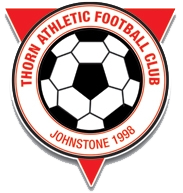 CODE OF CONDUCTAdult Members of Thorn Athletic Community Football ClubThe club is fully committed to safeguarding and promoting the wellbeing of all its members, ensuring a positive and enjoyable experience for all. The club believes it is important that members, coaches, administrators and parents associated with the club should, at all times, show respect and understanding for the safety and welfare of others. Therefore, members are encouraged to share any concerns or complaints that they may have about any aspect of the club with the Chairperson.As a member of Thorn Athletic Community Football Club you are expected to abide by the following code :  All members must take responsibility in ensuring they are up-to-date with the rules and adhere to them. All members must respect the rights, dignity and worth of all participants regardless of age, gender, ability, race, cultural background, religious beliefs or sexual identity.  Members should recognise the valuable contribution made by coaches and officials who are usually volunteers. They give their time and resources to provide football for you.  All members must respect officials and publicly accept their decisions.  All members should be a positive role model, treat other players and officials with the same level of respect you would expect to receive.  Members must use correct and proper language at all times.  Members are not allowed to smoke, consume alcohol or drugs on club premises unless otherwise entitled to do so under licenced premises legislation.  Members should keep to agreed timings for training and games or inform their coach or team administrator if they are going to be late whilst representing the club.  Members must wear suitable kit for training and match sessions, as agreed with the coach.  Members must pay any fees for training or events promptly.  Bullying of any sort will not be tolerated.  Encourage everyone to enjoy the football and understand that people have different motivations for taking part.Any club member, coach, parent player or spectator associated with a Thorn Athletic Community Football Club member, who does not comply with the above code risks being reported to the ‘Full Committee’ for behaviour which could bring the club into disrepute and could be subject to the club's Disciplinary procedures. The preceding statement also applies to serious breach of the laws of SYFA/SAFA football.I hereby agree to abide by the code of conduct for adult members of Thorn Athletic Community Football Club:CODE OF CONDUCTCoaches of Thorn Athletic Community Football ClubIt is the responsibility of each coach individually and collectively to ensure that Thorn Athletic Community Football Club coaching sessions and games are fun, safe and active for all participants. Each coach will:  Show respect to players, coaches, parents and spectators  Display and promote high standards of behaviour  Never engage in, or tolerate, offensive, insulting, bullying or abusive language or behaviour  Place the well-being, safety and enjoyment of each player above everything  Explain exactly what they expect of players and what they can expect from them  Develop mutual trust and respect with every player to build their self-esteem  Encourage each player to accept responsibility for their own behaviour and performance  Ensure all activities they organise are appropriate for the player’s ability level, experience, age and maturity  Co-operate fully with others in football (e.g. parents, club, coaches) for each player’s best interestsI understand if I do not follow the code any of the following actions may be taken by the academy:  Required to be called before the Disciplinary Committee.  Required to meet with the Player Protection Officer.  Monitored by the Head Coach for the age group.  Required to attend an SFA education course.  Suspended by the club from attending matches and training.  Suspended by the club from attending any Thorn Athletic Community Football Club events.  Required to leave or have my position terminated by the club.  Details of my conduct passed by the club to the SFA/SYFA/SWFA, which could result in my accreditation being reviewed.Any coach who does not comply with the above code of conduct risks being reported to the Full Committee for behaviour which could bring the club into disrepute and could be subject to the club's Disciplinary procedures. The preceding statement also applies to serious breach of the laws of SYFA/SAFA football.I hereby agree to abide by the code of conduct for coaches of Thorn Athletic Community Football Club:CODE OF CONDUCTPlayers of Thorn Athletic Community Football ClubPlayers are reminded that they represent Thorn Athletic Community Football Club and should behave in an appropriate manner at all times. All players are expected to:  Behave in a positive manner and show respect to themselves, other participants, coaches and parents.  Behave in a manner that does not cause other participants angst or disappointment.  Understand that swearing, fighting, bullying or bad behavior will not be tolerated at any time.  Listen to advice and instructions from their coaches.  Keep themselves fit through a sensible diet, appropriate rest and exercise.  Not argue or dispute decisions given by match officials at any time.  Have a desire to learn and improve.  Be prepared to challenge coaches and ask questions – at the right time.  Arrive on time (5-10 minutes before the start of the session).  Respect the facilities and equipment being used.  Treat everyone, including coaches, parents, fellow players and officials with respect regardless of gender, ability, race, cultural background, religious beliefs or sexual identityAny player who does not comply with the above code of conduct risks being reported to the Full Committee for behaviour which could bring the club into disrepute and could be subject to the club's Disciplinary Procedures. The preceding statement also applies to serious breach of the laws of SYFA/SAFA football.I hereby pledge to be positive about my football experience and accept responsibility for my participation by following this Thorn Athletic Community Football Club Players' Code of Conduct.CODE OF CONDUCTParents/Spectators of Thorn Athletic Community Football ClubAll parents/spectators are advised to:  Ensure their child that they have guardianship over arrives on time with the appropriate kit and equipment.  Footwear suitable for the surface, shin guards, socks, shorts, shirt, tracksuit top/sweatshirt, waterproof top.  Ensure their child brings a suitable drink.  Watch and encourage their son/daughter. NOT give technical or tactical advice to any participant.  NOT use any video or photographic equipment without the prior consent of the lead coach.  Discuss progress with the coaches.Any parent or spectator associated with a GSC member, who does not comply with the above code of conduct risks being reported to the Full Committee for behaviour which could bring the club into disrepute and could be subject to the club's Discipline procedure. The preceding statement also applies to serious breach of the laws of SYFA/SAFA football.Print NameSignatureDatePrint NameSignatureDatePrint NameSignatureDate